  MADONAS NOVADA PAŠVALDĪBA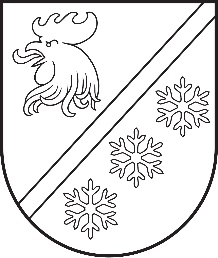 Reģ. Nr. 90000054572Saieta laukums 1, Madona, Madonas novads, LV-4801 t. 64860090, e-pasts: pasts@madona.lv ___________________________________________________________________________MADONAS NOVADA PAŠVALDĪBAS DOMESLĒMUMSMadonā2024. gada 30. maijā						        	     		           Nr. 348								                  (protokols Nr. 9, 35. p.)				Par grozījumiem Madonas novada pašvaldības domes 29.09.2022. lēmumā Nr. 653 “Par Madonas novada pašvaldības maksas pakalpojumu cenrāžu apstiprināšanu” Pamatojoties uz to, ka Madonas novada pašvaldībā Cesvainē ir izmitināti Ukrainas civiliedzīvotāji, kuriem jau ir beidzies likumā paredzētais valsts atbalsts un saskaņā ar pašvaldības apstiprināto cenrādi izmitināšanas piedāvājums beidzas ar 30.06.2024. lūdzu šai iedzīvotāju grupai piemērot spēkā esošos cenrāžus izmitināšanai, bet paredzot tos vienības cenās nevis par personu, bet par istabu. Izmitināšanas cenrādi par istabu noteikt EUR 12,10 līdz 31.12.2024.Ņemot vērā 2024. gada atlīdzības pieaugumu, preču un pakalpojumu sadārdzinājumu, izglītības iestāžu uzturēšanas izmaksu, izglītības iestāžu akreditācijas pakalpojuma izmaksu pieaugumu, transporta izdevumu kompensāciju pieaugumu, nepieciešamību papildināt profesionālās ievirzes izglītības iestāžu materiāltehnisko bāzi, kā arī ņemot vērā Finanšu nodaļa veiktos aprēķinus par faktiskām Madonas novada pašvaldības profesionālās ievirzes izglītības iestāžu izmaksām, nepieciešams apstiprināt jaunu līdzfinansējuma apmēru Madonas novada pašvaldības dibinātajās profesionālās ievirzes izglītības iestādēs izglītojamajiem, saglabājot esošos atvieglojumus līdzšinējā apmērā. Noklausījusies sniegto informāciju, ņemot vērā 21.05.2024. Finanšu un attīstības komitejas atzinumu, atklāti balsojot: PAR – 16 (Agris Lungevičs, Aigars Šķēls, Aivis Masaļskis, Andris Dombrovskis, Andris Sakne, Artūrs Čačka, Artūrs Grandāns, Arvīds Greidiņš, Gatis Teilis, Guntis Klikučs, Iveta Peilāne, Kaspars Udrass, Māris Olte, Sandra Maksimova, Valda Kļaviņa, Zigfrīds Gora), PRET - NAV, ATTURAS - NAV, Madonas novada pašvaldības dome NOLEMJ:Veikt šādus grozījumus un papildinājumus Madonas novada pašvaldības domes 29.09.2022. lēmuma Nr. 653 “Par Madonas novada pašvaldības maksas pakalpojumu cenrāžu apstiprināšanu” (protokols Nr. 21., 46. p.).Pielikumā Nr. 19 “Madonas novadā sniegtie maksas pakalpojumi un to cenrādis” punktā 3. mainīt datumu uz (līdz 31.12.2024.). Un atstāt 3.2. punktu šādā redakcijā. Tarifi stājas spēkā ar 2024. gada 1. jūlijuPielikumā Nr. 9 “Madonas pilsētas iestāžu sniegtie maksas pakalpojumi un to cenrādis” 5. punkta “Maksa par Jāņa Norviļa Madonas Mūzikas skolas sniegtajiem pakalpojumiem” 5.1., 5.1.1., 5.1.2. apakšpunktus izteikt šādā redakcijā:Pielikumā Nr. 9 “Madonas pilsētas iestāžu sniegtie maksas pakalpojumi un to cenrādis” 6. punkta “Maksa par Jāņa Simsona Madonas mākslas skolas sniegtajiem pakalpojumiem” 6.1., 6.1.1., 6.1.2 apakšpunktus izteikt šādā redakcijā: Pielikumā Nr. 9 “Madonas pilsētas iestāžu sniegtie maksas pakalpojumi un to cenrādis” 10. punkta “Maksa par Madonas Bērnu un jaunatnes sporta skolas un sporta centra sniegtajiem pakalpojumiem” 10.1., 10.1.1., 10.1.2., 101.3. apakšpunktus izteikt šādā redakcijā: Pielikumā Nr. 16 “Ērgļu apvienības pārvaldes sniegtie maksas pakalpojumi un to cenrādis” 10.1., 10.2., 10.3. punktus izteikt šādā redakcijā: Pielikumā Nr. 17 “Lubānas apvienības pārvaldes un tās iestāžu sniegtie maksas pakalpojumi un to cenrādis” 5.1., 5.2., 5.3. punktus izteikt šādā redakcijā: Pielikumā Nr. 18 “Cesvaines apvienības pārvaldes sniegtie maksas pakalpojumi un to cenrādis” 10.1, 10.2, 10.3. punktus izteikt šādā redakcijā:Pielikumā Nr. 6 “Lazdonas pagasta pārvaldē sniegtie maksas pakalpojumi un to cenrādis” mainīt nosaukumu uz “Madonas apvienības pārvaldes (Lazdonas teritorija) sniegtie maksas pakalpojumi un to cenrādis”.Pielikums Nr. 9 “Madonas pilsētas iestāžu sniegtie maksas pakalpojumi un to cenrādis” mainīt nosaukumu uz “Madonas apvienības pārvaldes un Madonas pilsētas teritorijas iestāžu sniegtie maksas pakalpojumi un to cenrādis”.Punkts 1.1. stājas spēkā 2024.gada 1.jūlijā. Punkti 1.2. – 1.7. stājas spēkā 2024. gada 1. septembrī.Domes priekšsēdētājs					             A. Lungevičs	Ankrava 29374376Seržāne 26136230Puķīte 648605703.Ukrainas iedzīvotāju ēdināšanas un izmitināšanas pakalpojumi šādam mērķim paredzētās vai pielāgotās Madonas novada pašvaldības iestāžu telpās (līdz 31.12.2024):Ukrainas iedzīvotāju ēdināšanas un izmitināšanas pakalpojumi šādam mērķim paredzētās vai pielāgotās Madonas novada pašvaldības iestāžu telpās (līdz 31.12.2024):Ukrainas iedzīvotāju ēdināšanas un izmitināšanas pakalpojumi šādam mērķim paredzētās vai pielāgotās Madonas novada pašvaldības iestāžu telpās (līdz 31.12.2024):Ukrainas iedzīvotāju ēdināšanas un izmitināšanas pakalpojumi šādam mērķim paredzētās vai pielāgotās Madonas novada pašvaldības iestāžu telpās (līdz 31.12.2024):Ukrainas iedzīvotāju ēdināšanas un izmitināšanas pakalpojumi šādam mērķim paredzētās vai pielāgotās Madonas novada pašvaldības iestāžu telpās (līdz 31.12.2024):3.2.Pēc 120/30 dienu pakalpojumu termiņu beigšanās (pēc valsts atbalsta termiņa beigām) Pēc 120/30 dienu pakalpojumu termiņu beigšanās (pēc valsts atbalsta termiņa beigām) Pēc 120/30 dienu pakalpojumu termiņu beigšanās (pēc valsts atbalsta termiņa beigām) Pēc 120/30 dienu pakalpojumu termiņu beigšanās (pēc valsts atbalsta termiņa beigām) Pēc 120/30 dienu pakalpojumu termiņu beigšanās (pēc valsts atbalsta termiņa beigām)          3.2.1.Izmitināšanas pakalpojums diennaktī (Cesvainē)1 istaba10,002,1012,10Nr.p.k.PakalpojumsMērvienībaCena bez PVN (EUR)PVN (EUR)Cena kopā ar PVN (EUR)5.1.Līdzfinansējums par profesionālās ievirzes izglītības programmas apguvi1 mēnesis14,000,00214,005.1.1.Līdzfinansējums par profesionālās ievirzes izglītības programmas apguvi, ja izglītības iestādē mācās divi bērni no vienas ģimenes1 mēnesis7,000,0027,005.1.2.Līdzfinansējums par profesionālās ievirzes izglītības programmas apguvi, ja izglītojamajam semestra vērtējumos ir tikai teicamas un izcilas (9 un 10 balles) sekmes vai izglītojamais mūzikas vai mākslas profesionālās ievirzes izglītības programmas ietvaros guvis izcilus panākumus konkursos vai skatēs1 mēnesis7,000,0027,00Nr.p.k.PakalpojumsMērvienībaCena bez PVN (EUR)PVN (EUR)Cena kopā ar PVN (EUR)6.1.Līdzfinansējums par profesionālās ievirzes izglītības programmas apguvi1 mēnesis14,000,00214,006.1.1.Līdzfinansējums par profesionālās ievirzes izglītības programmas apguvi, ja izglītības iestādē mācās divi bērni no vienas ģimenes1 mēnesis7,000,0027,006.1.2.Līdzfinansējums par profesionālās ievirzes izglītības programmas apguvi, ja izglītojamajam semestra vērtējumos ir tikai teicamas un izcilas (9 un 10 balles) sekmes vai izglītojamais mūzikas vai mākslas profesionālās ievirzes izglītības programmas ietvaros guvis izcilus panākumus konkursos vai skatēs1 mēnesis7,000,0027,00Nr.p.k.PakalpojumsMērvienībaCena bez PVN (EUR)PVN (EUR)Cena kopā ar PVN (EUR)10.1.Līdzfinansējums par profesionālās ievirzes izglītības programmas apguvi1 mēnesis8,000,0028,0010.1.1.Līdzfinansējums par profesionālās ievirzes izglītības programmas apguvi, ja izglītības iestādē mācās divi bērni no vienas ģimenes1 mēnesis4,000,0024,0010.1.2.Līdzfinansējums par profesionālās ievirzes izglītības programmas apguvi, ja izglītojamajam sporta profesionālās ievirzes izglītības programmas ietvaros uzrādījis augstus sasniegumus sacensībās1 mēnesis4,000,0024,0010.1.3.Līdzfinansējums par profesionālās ievirzes izglītības programmas apguvi, ja izglītojamais Madonas Bērnu un sporta skolā apgūst divas vai vairākas sporta profesionālās ievirzes izglītības programmas1 mēnesis4,000,0024,00Nr.p.k.PakalpojumsMērvienībaCena bez PVN (EUR)PVN (EUR)Cena kopā ar PVN (EUR)10.1.Līdzfinansējums par profesionālās ievirzes izglītības programmas apguvi1 mēnesis12,000,00212,0010.2.Līdzfinansējums par profesionālās ievirzes izglītības programmas apguvi, ja izglītības iestādē mācās divi bērni no vienas ģimenes1 mēnesis6,000,0026,0010.3.Līdzfinansējums par profesionālās ievirzes izglītības programmas apguvi, ja izglītojamajam semestra vērtējumos ir tikai teicamas un izcilas (9 un 10 balles) sekmes vai izglītojamais mūzikas vai mākslas profesionālās ievirzes izglītības programmas ietvaros guvis izcilus panākumus konkursos vai skatēs1 mēnesis6,000,0026,00Nr.p.k.PakalpojumsMērvienībaCena bez PVN (EUR)PVN (EUR)Cena kopā ar PVN (EUR)5.1.Līdzfinansējums par profesionālās ievirzes izglītības programmas apguvi1 mēnesis12,000,00212,005.2.Līdzfinansējums par profesionālās ievirzes izglītības programmas apguvi, ja izglītības iestādē mācās divi bērni no vienas ģimenes1 mēnesis6,000,0026,005.3.Līdzfinansējums par profesionālās ievirzes izglītības programmas apguvi, ja izglītojamajam semestra vērtējumos ir tikai teicamas un izcilas (9 un 10 balles) sekmes vai izglītojamais mūzikas vai mākslas profesionālās ievirzes izglītības programmas ietvaros guvis izcilus panākumus konkursos vai skatēs1 mēnesis6,000,0026,00Nr.p.k.PakalpojumsMērvienībaCena bez PVN (EUR)PVN (EUR)Cena kopā ar PVN (EUR)10.1.Līdzfinansējums par profesionālās ievirzes izglītības programmas apguvi1 mēnesis12,000,00212,0010.2.Līdzfinansējums par profesionālās ievirzes izglītības programmas apguvi, ja izglītības iestādē mācās divi bērni no vienas ģimenes1 mēnesis6,000,0026,0010.3.Līdzfinansējums par profesionālās ievirzes izglītības programmas apguvi, ja izglītojamajam semestra vērtējumos ir tikai teicamas un izcilas (9 un 10 balles) sekmes vai izglītojamais mūzikas vai mākslas profesionālās ievirzes izglītības programmas ietvaros guvis izcilus panākumus konkursos vai skatēs1 mēnesis6,000,0026,00